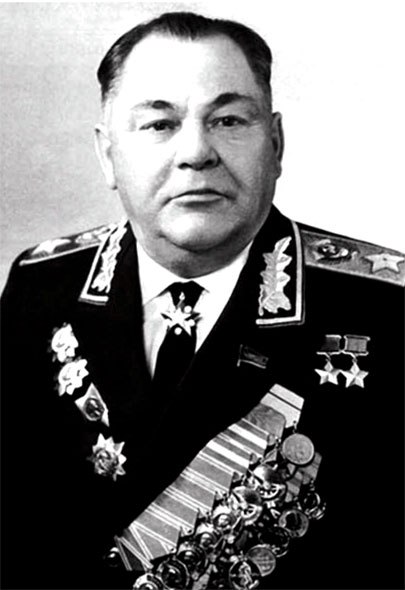 Кошевой Пётр Кириллович Главком ГСВГ 1965 — 1969